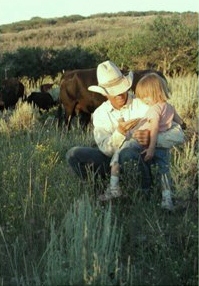 WHERE:	Central Community College, Hastings Campus	East Highway 6	PO Box 24 	Hastings, NE 68901WHY HOLISTIC MANAGEMENT (HM)Holistic management decision making concepts were developed by Alan Savory and have been practiced and proven worldwide. Proper application of HM principles will enhance the health of your land and increase productivity while reducing operating costs. CONTACT:Bob Shields—phone   (308) 379-1361 or email  bob.shields01@gmail.com   REGISTRATION FORM		Make checks payable to:		2016-2017 Holistic Management		Mail to:		Bob Shields: Coordinator 		4363 W Platte River Rd		Doniphan, NE 68832	Name	(please print): ______________________________________________________________________	Address:           _____________________________________________________________________________                                          _____________________________________________________________________________	Phone:              _____________________________________________________________________________	Email address: _____________________________________________________________________________                    I plan to attend                                                  YES/NOIntroduction to Holistic Management         	       ________Financial Planning		                    	       ________Grazing Planning			                       ________   Preregistration Fees Enclosed	Workshop                                                                                      AmountIntroduction to Holistic Management   $100.00             $_______Financial Planning $100.00		                         $_______Grazing Planning $100.00			         $_______Total Enclosed				         $_______  Thank you and we look forward to learning together.WORKSHOP NAMEDATEIntroduction to Holistic ManagementDecember 2 and 3, 2016Thursday and FridayFinancial ManagementJanuary 20 and 21, 2017Friday and SaturdayGrazing PlanningMarch 16, 17 and 18, 2017Thursday, Friday and Saturday